xxxOd:	xxxOdesláno:	středa 8. března 2023 15:25Komu:	xxxKopie:	xxxPředmět:	Re: Objednávka č. 3610004346Přílohy:	2023_04_3610004346_SK.pdfDobrý den,v příloze Vám posílám zpět objednávku, podepsanou za naší stranu.Přeji hezký den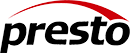 JAZYKOVÁ VÝUKA PŘEKLADY TLUMOČENÍxxxDne 08.03.2023 v 14:24 xxx napsal(a): Dobrý den,přílohou Vám zasíláme výše uvedenou objednávku.Vzhledem k povinnosti uveřejňovat veškeré smlouvy v hodnotě nad 50 tis. Kč bez DPH v Registru smluv vyplývající ze zákona č. 340/2015 Sb., Vás žádámeo potvrzení objednávky, a to nejlépe zasláním skenu objednávky podepsané za Vaši stranu osobou k tomu oprávněnou tak, aby bylo prokazatelnéuzavření smluvního vztahu. Uveřejnění v souladu se zákonem zajistí objednatel - Národní agentura pro komunikační a informační technologie, s.p.S pozdravem a přáním příjemného dnexxx